MOÇÃO Nº 425/2017Manifesta apelo ao senhor Denis Andia, Prefeito Municipal, para que seja realizada operação ”Pente Fino” em todos os bairros da cidade, no período noturno, com a finalidade de trocar,  todas as lâmpadas queimadas e reatores danificados.Senhor Presidente,Senhores Vereadores,  CONSIDERANDO que, este gabinete há vários meses seguidos, vem recebendo reclamações, de lâmpadas queimadas ou que acendem e apagam, oriundas de quase todos os bairros da cidade;CONSIDERANDO que, há reclamações que tem lâmpadas queimadas há um ano e que a empresa contratada pela prefeitura, não trocou até hoje;CONSIDERANDO que, a grande onda de violência, se agrava mediante local ermo e escuro;CONSIDERANDO que, a administração contratou uma nova equipe, para fazer a manutenção da iluminação pública do município.Ante o exposto e nos termos do Capítulo IV do Título V do Regimento Interno desta Casa de Leis, a CÂMARA MUNICIPAL DE SANTA BÁRBARA D’OESTE, ESTADO DE SÃO PAULO, manifesta apelo ao senhor Denis Andia, Prefeito Municipal, para que seja realizada operação ”Pente fino” em todos os bairros da cidade, no período noturno, com a finalidade de trocar,  todas as lâmpadas queimadas e reatores danificados.Plenário “Dr. Tancredo Neves”, em 25 de maio de 2.017.Carlos Fontes                                                      -vereador-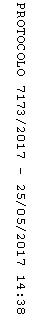 